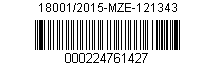 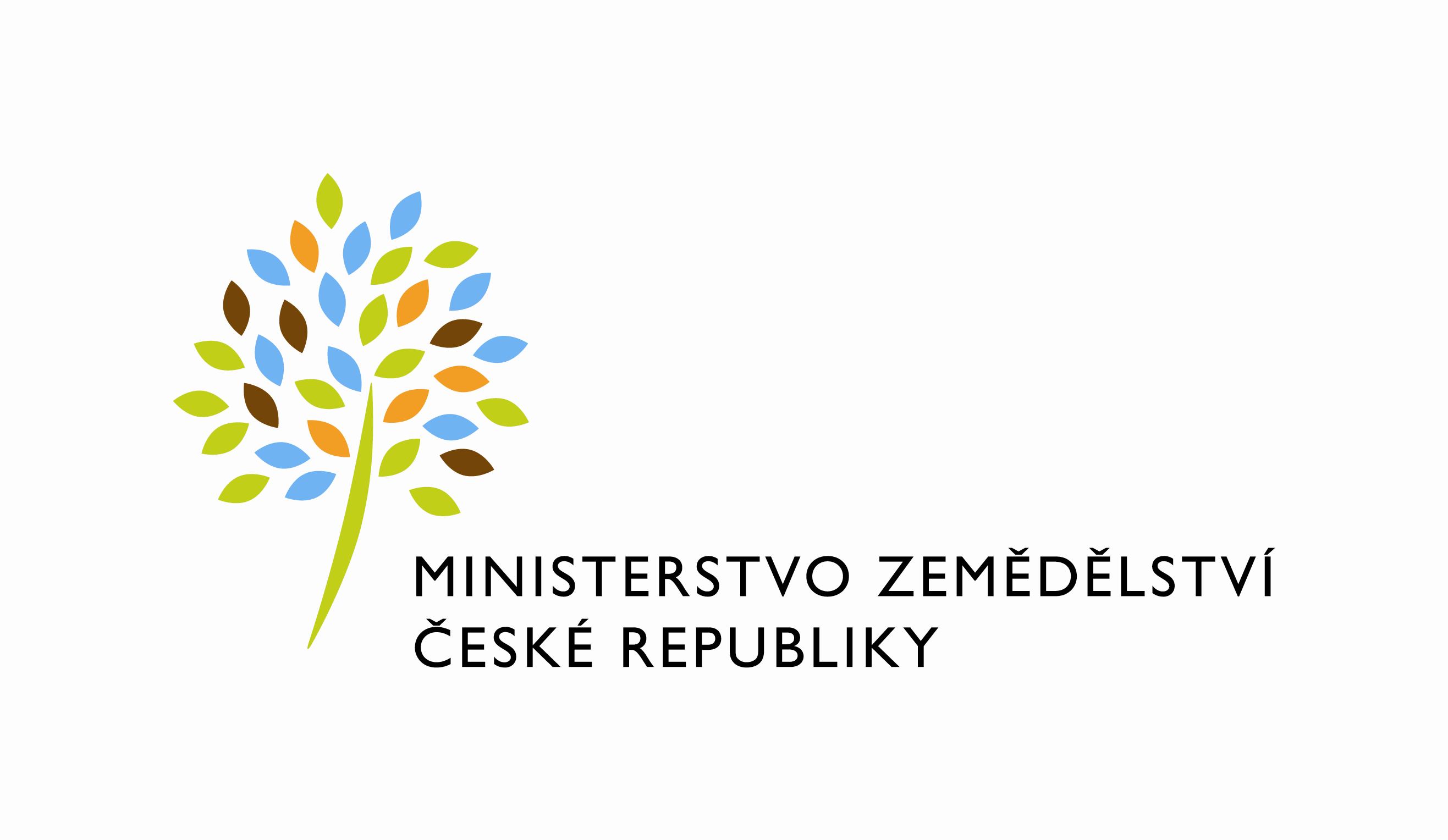  Číslo smlouvy pronajímatele: 246-215-121343Smlouva o nájmu prostor sloužících k podnikáníuzavřená v souladu se  zákonem č. 89/2012 Sb., občanského zákoníku, ve znění pozdějších předpisů a zákonem č. 219/2000 Sb., o majetku České republiky a jejím vystupování v právních vztazích, ve znění pozdějších předpisůmezi stranami:Česká republika - Ministerstvo zemědělství  se sídlem Těšnov 17, 110 00 Praha 1 zastoupená Ing. Bedřichem Brychem, pověřeným výkonem funkce ředitele odboru vnitřní správy, IČO: 00020478bankovní spojení: xxxxxxxxxxxxxčíslo účtu: xxxxxxxxxxxxx(dále jen „pronajímatel“ – na straně jedné) Kontaktní osoba : Jaroslava Bernovská,  referent ORSBse sídlem: Tvardkova 1191, 562 01  Ústí nad Orlicítel : xxxxxxxxxxxxxxe-mail : xxxxxxxxxxxxxxxxxxxxFakturační adresa : sídlo zaměstnance ORSBaKabelová televize Ústí nad Orlicí spol. s r.o.Tvardkova 1191, 562 01  Ústí nad Orlicízastoupená Josefem Luzarem, jednatelemIČO: 474 71 581bankovní spojení: xxxxxxxxxxxxxx číslo účtu: xxxxxxxxxxxxxxxxxxx (dále jen „nájemce“ – na straně druhé)Článek I.Pronajímatel prohlašuje, že Česká republika je spoluvlastníkem budovy uvedené v čl. II. a příslušnost hospodařit s tímto majetkem státu náleží Ministerstvu zemědělství podle zákona č. 219/2000 Sb., o majetku České republiky a jejím vystupování v právních vztazích, ve znění pozdějších předpisů.Článek II.Pronajímatel touto smlouvou přenechává nájemci k dočasnému užívání nebytové prostory v nemovitosti - budově nacházející se na adrese: Tvardkova 1191, Ústí nad Orlicí, která je ve prospěch pronajímatele zapsána v katastru nemovitostí vedeném Katastrálním úřadem pro Pardubický kraj, Katastrálním pracovištěm ústí nad Orlicí, na LV č. 3421, stojící na parcele č. 1641, k.ú. Ústí nad Orlicí (dále jen „Budova“). Nájemní právo vzniklé touto smlouvou je možné zapsat do veřejného seznamu pouze na návrh pronajímatele nebo s jeho souhlasem.Předmětem nájmu upraveného touto smlouvou jsou následující nebytové prostory v Budově: Nebytové prostory: místnost v suterénu – rozvodna  o celkové výměře 17,95 m2			Předané nebytové prostory, které jsou předmětem nájmu, mají celkovou výměru  17,95	 m2 (dále jen „nebytové prostory“ nebo „věc“).Smluvní strany konstatují, že výše uvedené prostory jsou způsobilé k řádnému užívání. Nájemce se detailně seznámil se stavem pronajímaných prostor a v tomto stavu je přejímá do svého užívání. Článek III.Účel nájmuPronajímatel se zavazuje přenechat věc nájemci tak, aby ji mohl užívat k ujednanému nebo obvyklému účelu, udržovat věc v takovém stavu, aby mohla sloužit tomu užívání, pro které byla pronajata a zajistit nájemci nerušené užívání věci po dobu nájmu.Nájemce se zavazuje, že bude nebytové prostory užívat pro vlastní potřebu odpovídajícím způsobem, a to výlučně k naplňování své činnosti.Nájemce se zavazuje, že nebude pronajímané prostory užívat k jiným účelům, než ke kterým jsou dle této smlouvy určeny. Porušení tohoto závazku zakládá právo pronajímatele odstoupit od této smlouvy.Nájemce je oprávněn umístit v pronajímaných prostorách své sídlo zapisované do obchodního rejstříku či místo podnikání zapisované do živnostenského rejstříku pouze na základě výslovného písemného souhlasu pronajímatele. Článek IV.Doba a skončení nájmuNájem se na základě ujednání stran uzavírá na dobu určitou od 1. 4. 2015 do 31. 3. 2020.Nájemní vztah dle této smlouvy skončí, není-li v této smlouvě stanoveno jinak, pouze:uplynutím doby, na kterou byl sjednán,písemnou dohodou smluvních stran; platnost nájemní smlouvy zanikne v takovém případě ke dni určenému v písemné dohodě, výpovědí pronajímatele nebo nájemce i před uplynutím ujednané doby bez uvedení výpovědního důvodu, výpovědí a rovněž odstoupením od smlouvy pokud nájemce neplní řádně a včas své     povinnosti a nebo pronajatý prostor přestane být pro pronajímatele dočasně nepotřebný a     pronajímatel jej bude potřebovat k plnění funkcí státu nebo jiných úkolů v rámci své     působnosti nebo stanoveného předmětu činnosti ( § 27 odst.1 a 2 zákona 219/2000 Sb.).Výpovědní lhůta a rovněž odstoupení od smlouvy činí tři měsíce a začíná běžet prvního dne kalendářního měsíce následujícího poté, co výpověď došla druhé straně.Pronajímatel má právo vypovědět nájem bez výpovědní doby, neuposlechne-li nájemce výzvy k zaplacení nájemného ani do splatnosti příštího nájemného, nebo pokud přes doručenou výzvu užívá nájemce věc takovým způsobem, že se opotřebovává nad míru přiměřenou okolnostem.Strany mají právo vypovědět nájem v případě, že se změnil vlastník věci. Pronajímatel má v takovém případě právo nájem vypovědět do tří měsíců poté, co se dozvěděl nebo musel dozvědět, kdo je nájemcem, a nájemce do tří měsíců poté, co se o změně vlastníka dozvěděl.Na základě dohody stran není strana, která nájem vypoví, povinna poskytnout druhé straně přiměřené odstupné.Ke dni ukončení nájemního vztahu dle této smlouvy je nájemce povinen předat pronajaté prostory pronajímateli v takovém stavu, v jakém byly v době, kdy je převzal, s přihlédnutím k obvyklému opotřebení při řádném užívání. Odevzdáním se rozumí předání vyklizených nebytových prostor. O předání bude sepsán protokol podepsaný zástupci obou smluvních stran. Součástí předávacího protokolu bude stav příslušných měřidel k okamžiku zpětného převzetí pronajatých prostor a soupis případných škod způsobených na předávaných prostorách nájemcem. Pronajímatel má právo na náhradu ve výši ujednaného nájemného, neodevzdá-li nájemce pronajímateli v den skončení nájmu věc až do dne, kdy nájemce pronajímateli věc skutečně odevzdáPokud nájemce po ukončení nájemního vztahu řádně nepředá nebytové prostory pronajímateli ke dni skončení nájemního vztahu, je pronajímatel oprávněn učinit po písemném upozornění nájemce veškeré kroky nutné k vyklizení nebytových prostor svépomocí, a to na náklady nájemce. V takovém případě pronajímatel nejprve nájemce písemně vyzve k vyklizení nebytových prostor v náhradním termínu. Pokud nájemce ani v tomto náhradním termínu nebytové prostory sám nevyklidí a řádně pronajímateli nepředá, je pronajímatel oprávněn po překonání zámku nebytové prostory sám vyklidit a movité věci nájemce umístit po dobu 30 dní v jiném uzamykatelném prostoru, to vše na náklady nájemce. Za každý den prodlení s vyklizením nebytových prostor zaplatí nájemce pronajímateli smluvní pokutu ve výši 500,- Kč. Ustanovení tohoto článku smlouvy však neplatí, pokud pronajímatel svým jednáním předání zmaří nebo odmítne nebo neposkytne k němu dostatečnou součinnost.Pronajímatel má právo na úhradu pohledávky vůči nájemci zadržet movité věci, které má nájemce v nebytových prostorách.Článek V.NájemnéNájemné za pronajímané prostory činí 379,- Kč/1m2/rok, tj. 6.804,- Kč ročně.  Nájemné je stanoveno po dohodě stran ve výši obvyklé v době uzavření nájemní smlouvy s přihlédnutím k nájemnému za nájem obdobných věcí za obdobných podmínek.Nájemné za užívání nebytových prostor bude nájemci fakturováno čtvrtletně ve výši 1.701,00,-- Kč a bude nájemcem hrazeno na účet pronajímatele vedený u xxxxxxxxxxx vždy na základě faktury vystavené pronajímatelem do doby splatnosti uvedené na faktuře.Pronajímatel je oprávněn každoročně zvýšit nájemné o míru inflace za předchozí kalendářní rok, přičemž podkladem pro tuto úpravu budou oficiální údaje zveřejněné Českým statistickým úřadem. Zvýšení lze oznámit jednostranným písemným oznámením pronajímatele nájemci. Pro případ nových nebo zvýšených daňových, odvodových nebo poplatkových povinností stanovených nebo vyměřených pronajímateli v souvislosti se správou budovy (např. daň z nemovitosti) je pronajímatel oprávněn zvýšit sjednané nájemné od 1. dne následujícího kalendářního čtvrtletí o částku odpovídající poměru roční výše těchto povinností a rozsahu nájemcem užívaných ploch.V případě prodlení nájemce s  jakýmkoli peněžitým plněním, ke kterému je nájemce zavázán na základě této Smlouvy, je nájemce vedle úhrady dlužné částky povinen zaplatit pronajímateli úrok z prodlení stanovený předpisy občanského práva.Jakákoliv dlužná částka bude pokládána za uhrazenou tehdy, když bude připsána na účet pronajímatele.Článek VI.SlužbyNájemné nezahrnuje platby za spotřebu tepla, jsou-li pronajímatelem zajišťovány . Dodávku tepla bude zajišťovat pro nájemce pronajímatel a nájemce mu bude náklady s tím spojené hradit. Výše skutečných nákladů na teplo pro nájemce bude určena z celkových nákladů dodavatelů na teplo v budově, a to vždy v poměru celkové výměry pronajímaných prostor k celkové výměře všech užívaných prostor v budově. Nájemce je povinen hradit náklady tepla jemu poskytnutých v souvislosti s užíváním nebytových prostor. Náklady za teplo poskytované nájemci budou nájemcem hrazeny čtvrtletně na základě faktury vystavené pronajímatelem s náležitostmi daňového dokladu dle zákona č. 563/1991 Sb., o účetnictví, ve znění pozdějších předpisů, ve výši, která bude odpovídat podílu nájemce na skutečných nákladech zjištěných z faktur od prvotních dodavatelů. Lhůta splatnosti faktury je 21 kalendářních dnů ode dne jejího doručení nájemci.Podíl nájemce na platbách za vytápění bude stanoven poměrem plochy prostor daných do užívání a celkové podlahové plochy budovy.Pronajímatel může každoročně upravit výši nákladů za teplo v závislosti na růstu spotřebitelských cen v předchozím kalendářním roce a výši skutečných nákladů nájemce v předchozím roce.V případě prodlení s platbou za teplo uhradí nájemce pronajímateli kromě dlužné částky i úrok z prodlení ve výši úroku z prodlení stanoveného nařízením vlády.Článek VII.Úhradu plateb za teplo provede nájemce na účet pronajímatele vedený u xxxxxxxxxxxxxx.Článek VIII.Nájemce se zavazuje, že v pronajatých prostorách neumístí žádnou loterii nebo podobnou hru podle zákona č. 202/1990 Sb., o loteriích a jiných podobných hrách, ve znění pozdějších předpisů.Zřízení užívacího práva k předmětu nájmu třetí osobě je vyloučeno.Všechny prostory jsou nájemci předány v dobrém stavu a nájemce se je zavazuje udržovat spolu s jejich případným vybavením, předaným na základě samostatného inventurního seznamu, jako řádný hospodář. Pronajímatel neodpovídá za vady, o kterých v době uzavření nájemní smlouvy strany věděly a které nebrání užívání věci. Ostatní vady, které by bránily užívání věci, jsou pouze takové vady, které obě strany písemně stvrdily a připojily při odevzdání věci nájemci v samostatném dokumentu jako přílohu k této smlouvě. Vady vzniklé v době užívání věci, které má pronajímatel odstranit, je mu nájemce povinen oznámit řádně a včas. Za řádné a včasné oznámení se považuje oznámení učiněné písemnou formou prokazatelně předané pronajímateli a učiněné bez zbytečného odkladu poté, kdy ji zjistí nebo kdy ji při pečlivém užívání věci zjistit mohl. V opačném případě, ačkoliv by nájemce pro vady mohl věc užívat jen s obtížemi, nemá nájemce právo na přiměřenou slevu z nájemného ani nemůže provést opravu sám a požadovat na pronajímateli náhradu účelně vynaložených nákladů.Ukáže-li se během nájmu potřeba provést nezbytnou opravu věci, kterou nelze odložit na dobu po skončení nájmu, musí ji nájemce strpět, i když mu provedení opravy způsobí obtíže nebo omezí užívání věci. Bude-li oprava vzhledem k době nájmu trvat dobu nepřiměřeně dlouhou nebo bude-li oprava užívání věci ztěžovat nad míru obvyklou, má nájemce právo na slevu z nájemného podle doby opravy a jejího rozsahu. Nájemce a pronajímatel se dohodli, že za dobu nepřiměřeně dlouhou se dle této smlouvy vzhledem k jejímu trvání považuje doba přesahující jeden kalendářní měsíc.Nájemce odpovídá pronajímateli za veškeré škody, které mu způsobí svou činností na poskytnutých nebytových prostorách. Pokud jakékoliv jednání, opomenutí nebo nedbalost nájemce či kteréhokoliv z jeho zaměstnanců, pozvaných osob, zprostředkovatelů, zástupců a dodavatelů a jejich hostů a pozvaných osob, způsobí škodu na majetku pronajímatele či třetím osobám, nese odpovědnost za takovou škodu v plné výši nájemce.Ohrozí-li třetí osoba nájemce v jeho nájemním právu nebo způsobí-li nájemci porušením nájemního práva újmu, bude se ochrany domáhat nájemce sám.Uplatní-li třetí osoba vlastnické nebo jiné právo k předmětu nájmu nebo požádá-li o její vydání nebo vyklizení, poskytne pronajímatel nájemci ochranu pouze na základě žádosti nájemce podané prokazatelně do dvou dnů od zjištění této skutečnosti. Bude-li nájemce rušen v užívání věci nebo jinak dotčen jednáním třetí osoby, má právo na přiměřenou slevu z nájemného, pokud takové jednání třetí osoby pronajímateli prokazatelně oznámí do dvou pracovních dnů od prvního zásahu třetí osoby.Po dobu nájmu bude provádět běžnou údržbu nebytových prostor nájemce. Ostatní údržbu a zjištěné nezbytné opravy nebytových prostor bude provádět pronajímatel. Nájemce se zavazuje udržovat předané nebytové prostory ve stavu odpovídajícímu běžnému opotřebení a za tímto účelem provádět běžnou údržbu nebytových prostor na vlastní náklady. Těmito pracemi se rozumí zejména malování, výměny žárovek a zářivek, opravy zámků na dveřích, opravy rozbitých oken a další práce obdobného charakteru dle obecných zvyklostí spojených s užíváním nebytových prostor. Pronajímatel odpovídá za údržbu a opravy předávaných prostor (s výjimkou drobných oprav a běžné údržby předávaných prostor) s ohledem na běžné opotřebení, pokud škodu nezpůsobí nájemce, kdy v takovém případě bude oprava provedena na náklady nájemce. O způsobu drobných oprav a běžné údržby je nájemce povinen před jejich provedením prokazatelně informovat zástupce pronajímatele (prostřednictvím místně příslušných pracovníků oddělení regionální správy budov) a tyto provádět způsobem obvyklým. Pronajímatel je oprávněn určit způsob provedení drobných oprav a běžné údržby, případně po dohodě obou stran smlouvy provedení drobných oprav a běžné údržby zajistit.Úpravy nebytových prostor může nájemce provést pouze s předchozím písemným souhlasem pronajímatele.  Úpravu věci provádí nájemce vždy na svůj náklad. Zařízení a předměty upevněné ve zdech, podlaze a stropu, které nelze odstranit bez nepřiměřeného snížení hodnoty nebo bez poškození nemovitosti, přecházejí upevněním nebo vložením do vlastnictví vlastníka nemovité věciProvede-li nájemce úpravu bez souhlasu pronajímatele, je povinen uvést věc do původního stavu, jakmile o to pronajímatel požádá, nejpozději však při skončení nájmu věci. Neuvede-li nájemce na žádost pronajímatele věc do původního stavu, může pronajímatel nájem vypovědět bez výpovědní doby.Pokud se vyskytnou poruchy přesahující možnosti běžné údržby a oprav, je nájemce povinen bez zbytečného odkladu prokazatelným způsobem oznámit pronajímateli tyto poruchy a umožnit jejich odstranění, jinak odpovídá za škodu, která nesplněním této povinnosti vznikne.Po skončení nájmu je nájemce povinen nebytový prostor vrátit ve stavu v jakém jej převzal s přihlédnutím k běžnému opotřebení a případným úpravám ošetřeným v zápisu nebo písemném souhlasu pronajímatele. Prostory musí být nájemcem vyklizeny. O předání nebytového prostoru zpět pronajímateli je nájemce povinen vyhotovit předávací protokol, který bude podepsán oběma stranami.Článek IX.Nájemce bere na vědomí, že budova, ve které se nachází nebytové prostory, není pojištěna. Z tohoto důvodu neodpovídá pronajímatel za škody na majetku nájemce, které nastanou v důsledku nezaviněných škodních událostí, v pronajatých prostorách.Nájemce se zavazuje na vlastní náklady řádně a dostatečně zabezpečit nebytové prostory před krádeží apod. a dodržovat bezpečnostní a provozní normy pronajímatele. Pronajímatel nebo jím zmocněné třetí osoby jsou oprávněny vstupovat do prostor užívaných nájemcem za trvání tohoto vztahu jen po předchozím oznámení nájemci v přiměřené době. Tento vstup má však pronajímatel umožněn i bez předchozího oznámení, hrozí-li vznik škody nebo nebezpečí z prodlení.Nájemce se zavazuje zajistit u svých zaměstnanců dodržování obecně závazných právních předpisů a vnitroresortních předpisů pronajímatele v oblasti ochrany a ostrahy majetku, požární ochrany, bezpečnosti a ochrany zdraví při práci, sjednaných provozních pravidel a spolupůsobit při realizaci preventivních opatření k zamezení vzniku škod na majetku a zdraví. Pronajímatel je oprávněn dodržování platných předpisů v pronajatých prostorách kontrolovat.Nájemce i pronajímatel se zavazují k povinnosti mlčenlivosti a ochrany neveřejných informací získaných v souvislosti s užíváním nebytového prostoru.Veškeré stavební a jiné úpravy pronajímaných prostor může nájemce provádět pouze po předchozím písemném souhlasu pronajímatele a na vlastní náklady. Pokud nebylo písemně dohodnuto jinak, budou jakékoli úpravy, technická zhodnocení, doplňky a zařízení (společně "zhodnocení nájemce") v pronajímaných prostorách nájemcem odstraněny na jeho náklady před ukončením této smlouvy, pokud pronajímatel nesvolí, aby určitá zhodnocení nájemce zůstala v pronajímaných prostorách. Smluvní strany se dohodly, že úpravy pronajímaných prostor provedené nájemcem se souhlasem pronajímatele, které budou mít charakter technického zhodnocení ve smyslu zákona č.586/1992 Sb., zákon o daních z příjmu (dále jen „ZDP“), bude po dobu trvání nájemní smlouvy odepisovat nájemce. Pronajímatel prohlašuje, že nemovitost, na které bylo provedeno technické zhodnocení, je zařazena do příslušné odpisové skupiny. V souladu s § 28 odstavcem 3 ZDP pronajímatel nezvýší vstupní cenu pronajímaných prostor o hodnotu těchto úprav.Nájemce v pronajímaných prostorách neumístí, ani nedovolí umístit, nebude používat, ani nedovolí používat, nebude spravovat ani nedovolí spravovat a nevnese, ani nedovolí vnést do Budovy žádné zdraví škodlivé látky, zamořující nebo znečišťující materiály, jedovaté látky nebo odpady, infekční materiál, ropné produkty, azbest nebo azbest obsahující materiály. Článek X.Tato smlouva vstupuje v platnost dnem jejího podpisu oběma smluvními stranami a sjednává se s účinností od 1. 4. 2015.Smlouvy lze měnit pouze písemnými dodatky podepsanými oprávněnými zástupci pronajímatele a nájemce.Smlouva byla vyhotovena ve čtyřech stejnopisech, z nichž pronajímatel a nájemce obdrží po dvou stejnopisech.Smluvní strany prohlašují, že se s touto smlouvou seznámily a na důkaz své svobodné a určité vůle ji níže uvedeného dne, měsíce a roku podepisují.V Praze dne  30. 3. 2015			      V Ústí nad Orlicí dne 30.3.2015xxxxxxxxxxxxxxxxx                                          xxxxxxxxxxxxxxxxxxxČR - Ministerstvo zemědělství		      Kabelová televize Ústí nad Orlicí, spol. s r.o.          Ing. Bedřich Brych				             Josef  Luzar   pověřený výkonem funkce 				      	   jednatel ředitele odboru vnitřní správy